Выкопировкаиз карты градостроительного зонирования территории Белохуторского сельского поселения Ленинградского района. Карта с особыми условиями использования территории(совмещено на одной карте)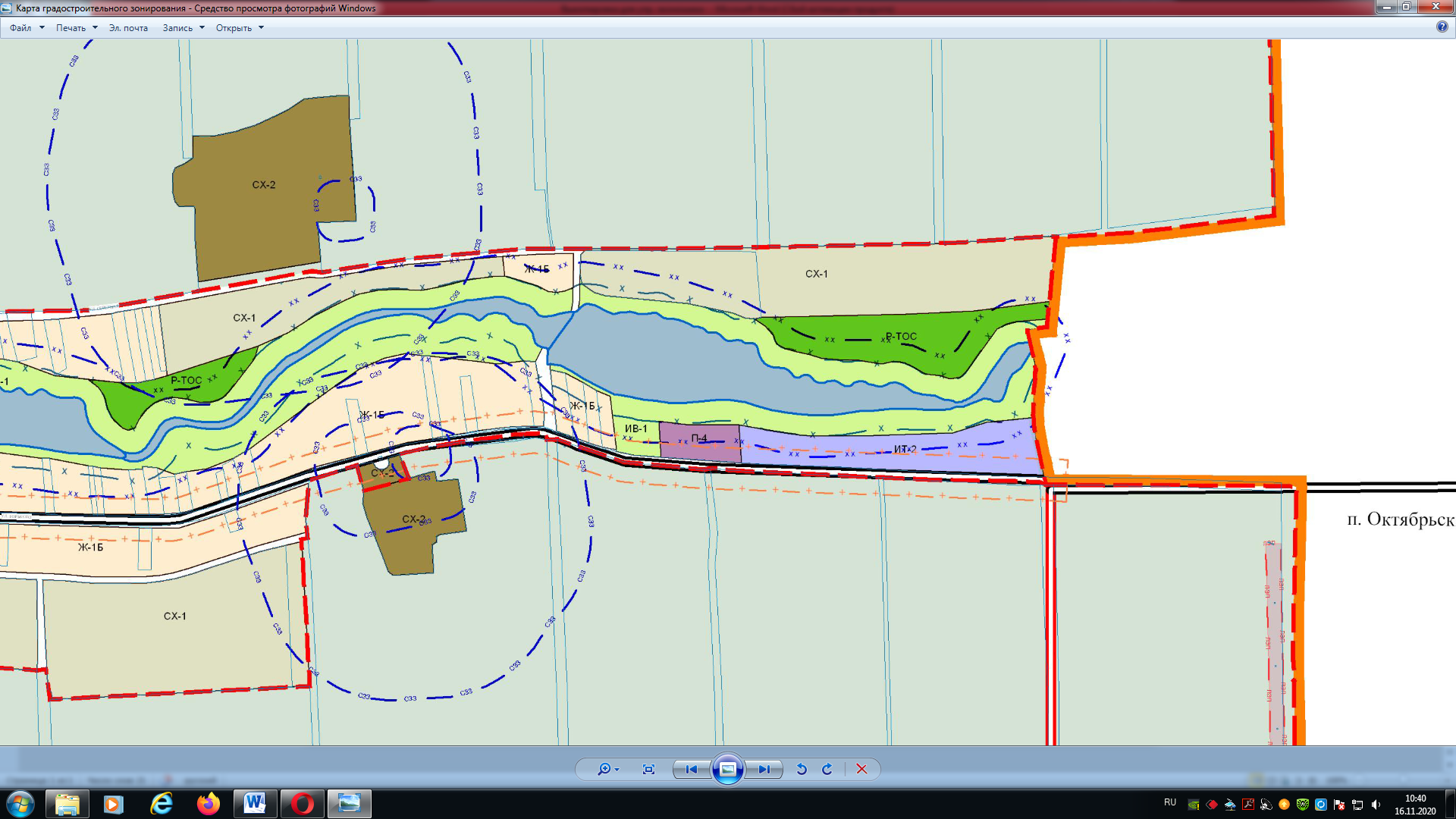 ……………Ориентировочное место расположения земельного участка в границах кадастрового квартала 23:19:0302013